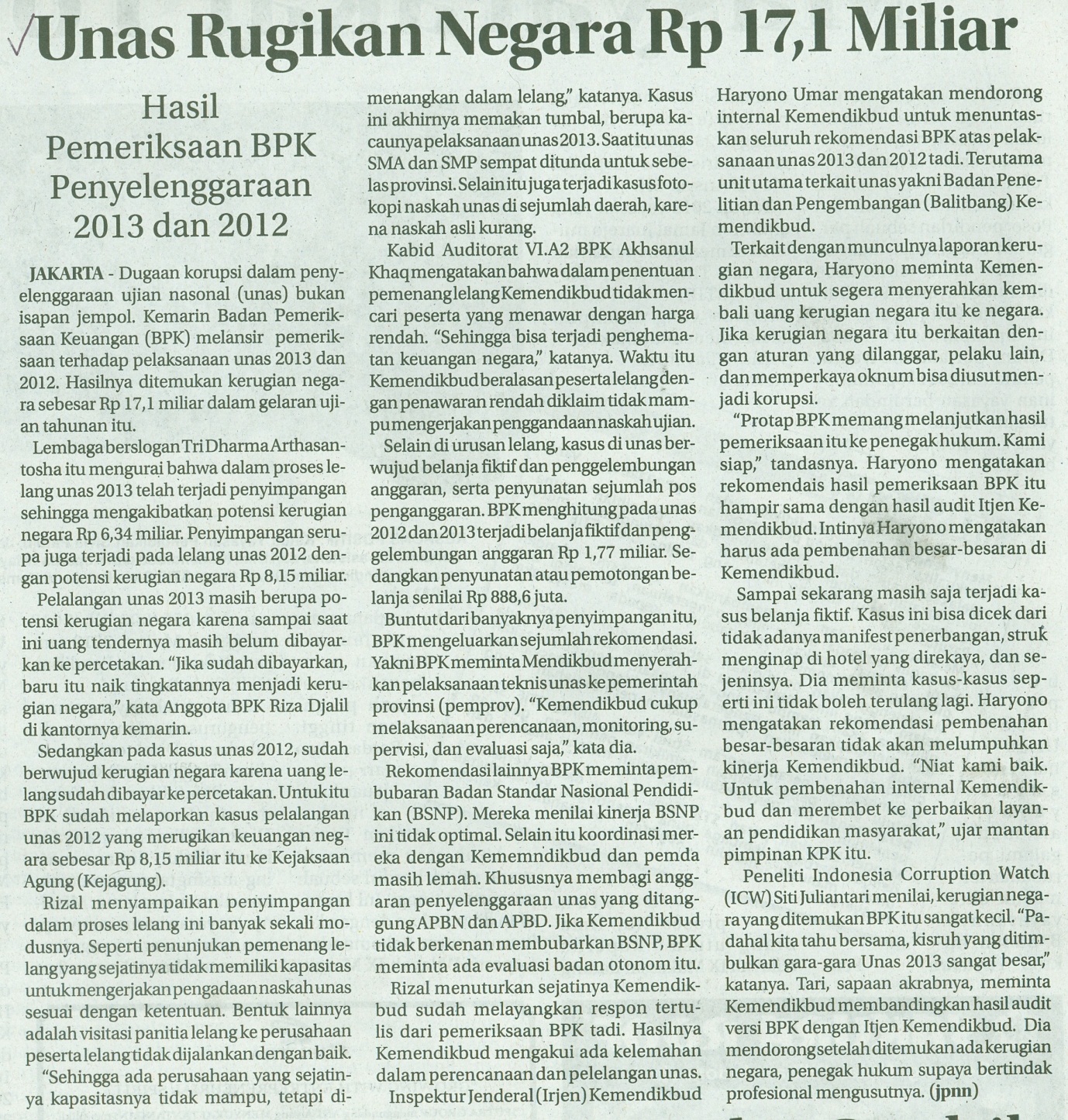 Harian    	:Radar SultengKasubaudSulteng IHari, tanggal:Jumat, 20 September 2013KasubaudSulteng IKeterangan:Hal.4 Kolom 4-6KasubaudSulteng IEntitas:JakartaKasubaudSulteng I